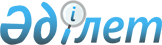 Об определении оптимальных сроков начала и завершения посевных работ по видам продукции растениеводства, подлежащим обязательному страхованию в растениеводстве на 2014 годПостановление акимата Амангельдинского района Костанайской области от 28 мая 2014 года № 173. Зарегистрировано Департаментом юстиции Костанайской области 23 июня 2014 года № 4869

      В соответствии с подпунктом 5) пункта 1 статьи 31 Закона Республики Казахстан от 23 января 2001 года "О местном государственном управлении и самоуправлении в Республике Казахстан", подпунктом 3) пункта 3 статьи 5 Закона Республики Казахстан от 10 марта 2004 года "Об обязательном страховании в растениеводстве" акимат Амангельдинского района ПОСТАНОВЛЯЕТ:



      1. Определить оптимальные сроки начала и завершения посевных работ на территории Амангельдинского района по видам продукции растениеводства, подлежащим обязательному страхованию в растениеводстве согласно приложению к настоящему постановлению.



      2. Контроль за исполнением настоящего постановления возложить на заместителя акима района Карбозова Т.Т.



      3. Настоящее постановление вводится в действие после дня его первого официального опубликования и распространяется на отношения, возникшие с 15 мая 2014 года.      Аким района                                Ж. Таукенов

Приложение       

к постановлению акимата 

от 28 мая 2014 года № 173  Оптимальные сроки начала и завершения

посевных работ на территории Амангельдинского

района по видам продукции растениеводства,

подлежащим обязательному страхованию в растениеводстве
					© 2012. РГП на ПХВ «Институт законодательства и правовой информации Республики Казахстан» Министерства юстиции Республики Казахстан
				№Вид продукции растениеводстваНачало и завершение посевных работ1Зерновые (яровые)с 15 мая по 5 июня 2014 года2Масличныес 15 мая по 30 мая 2014 года